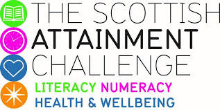 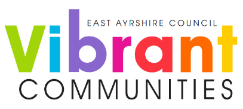 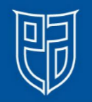 Family Literacy – Scottish Attainment ChallengeHome Learning ActivitiesActivity Title:   Make a guide book for your town.Age range:7 – 11 (P3 – P7)Area of the Curriculum:LiteracyResources required:PaperPencilColouring PensStapler(Optional, Laptop or Tablet)Time / length of the activity:1hrNumber of people required:AnyInstructions:Create a Tour guide for your Town for any visitors.Fold or staple some pages of papers together to make a book.Create a fun guide for other children to read who may want to visit your town. Use the internet to research facts. Pages could include:Draw a map of the townFive fun facts about your townA quiz pageRecommend and review your child’s favourite places in town. (like restaurants, sports centres, parks, gran’s house)You can look up information on certain places and print pictures onlineDraw a colouring page for other children to colour inCreate a word search using words about your town.Don’t forget your guide book needs an interesting front cover!Further Learning OpportunitiesThis activity can be adapted for younger children by asking them to create a guide of their house or street. Keep it simple with lots of drawing! Pages could include:Memories in each roomDraw who lives in the houseMap showing how to get to somewhere they know (Best friend’s house, school, bottom of the street)Treasure map/scavenger hunt around the house with clues.